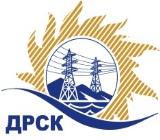 Акционерное Общество«Дальневосточная распределительная сетевая  компания» «УТВЕРЖДАЮ»Председатель  закупочной комиссии 1 уровня АО «ДРСК»__________________ В.А. Юхимук«___» _______________ 2019 год Уведомление о внесении измененийв Извещение о закупке и Документацию о закупке по запросу предложений в электронной форме «Услуги сторонней спецтехники для перевозки МТР для нужд Николаевского РЭС (ТОР "Николаевск")»№218/ПрУ-2                                                                                           01 февраля 2019Организатор/Заказчик: АО «Дальневосточная распределительная сетевая компания» (далее АО «ДРСК») (почтовый адрес: 675000, г. Благовещенск, ул. Шевченко 28, тел./факс: 8 (4162) 397-208, e-mail: okzt5@drsk.ruСпособ и предмет закупки: запросу предложений в электронной форме на право  заключения договора на выполнение работ: Услуги сторонней спецтехники для перевозки МТР для нужд Николаевского РЭС (ТОР "Николаевск"). Лот 308.1	Извещение опубликованного на сайте в информационно-телекоммуникационной сети «Интернет» www.zakupki.gov.ru (далее - «официальный сайт») от 28.12.18  № 31807380800.Внесены следующие изменения в Извещение о закупке и Документацию о закупке:	Все остальные условия Извещения и Документации о закупке остаются без изменения.Коврижкина Е.Ю. тел.(416-2) 397-208№
п/пНаименованиеСодержание пункта Извещения15Дата начала – дата и время окончания срока подачи заявок (окончательных предложений Участников)Дата начала подачи заявок: «28» декабря 2018   Дата и время окончания срока подачи заявок:«15» февраля 2019 в 15 ч. 00 мин.  (по местному времени Организатора) 1.2.19Срок предоставления Участникам разъяснений по Документации о закупкеДата и время окончания срока предоставления разъяснений: «15» февраля 2019 в 15 ч. 00 мин.  1.2.20Дата начала – дата и время окончания срока подачи заявок Дата начала подачи заявок: «28» декабря 2018   Дата и время окончания срока подачи заявок:«15» февраля 2019 в 15 ч. 00 мин.  (по местному времени Организатора) 1.2.22Дата окончания рассмотрения заявок Дата окончания рассмотрения заявок: «01» марта 20191.2.23Дата подведения итогов закупки Дата подведения итогов закупки: «11» марта 2019